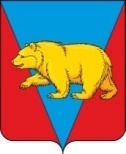 Никольский сельский Совет депутатовАбанского района Красноярского краяРЕШЕНИЕ18.06.2021                                     с. Никольск                                           № 8-38Р     О внесении  изменений в Положение о комиссии по соблюдению требований к служебному поведению муниципальных служащих и урегулированию конфликта интересов в Никольском сельсовете, аппарате избирательной комиссии муниципального образования» утвержденного Решением Совета депутатов от 21.12.2015 № 3-13Р      Руководствуясь Федеральным законом от 02.03.2007 № 25-ФЗ «О муниципальной  службе в Российской Федерации», Законом Красноярского края от 24.04.2008 № 5-1565 «Об особенностях правового регулирования муниципальной службы в Красноярском крае», в соответствии с частью 1 статьи 12 Федерального закона  от 25.12.2008  № 273-ФЗ «О противодействии коррупции» руководствуясь Уставом Никольского сельсовета Абанского района Красноярского края, Никольский  сельский  Совет депутатов,  РЕШИЛ:     1. Приложение к Положению  о комиссии по соблюдению требований к служебному поведению муниципальных служащих и урегулированию конфликта интересов в Никольском сельсовете, аппарате избирательной комиссии муниципального образования,  читать в новой редакции:СОСТАВ КОМИССИИПредседатель комиссии - С.Ф.Охотникова - глава Никольского сельсовета.Зам. председателя – О.Н. Жумарина  депутат Никольского сельского Совета депутатовСекретарь -  Е.И.Адамович специалист администрации Никольского сельсовета.Члены комиссии: Л. И.Абдрахимова – депутат Никольского сельского Совета депутатов.О.А.Парфёнова  - методист Никольской сельской библиотеки.С.Н. Шиманская – заведующая хозяйством администрации Никольского сельсовета      2. Решение Никольского сельского Совета депутатов «О внесении  изменений в Положение о комиссии по соблюдению требований к служебному поведению муниципальных служащих и урегулированию конфликта интересов в Никольском сельсовете, аппарате избирательной комиссии муниципального образования»  от 23.09.2019 № 44-107Р-1 считать утратившим силу.      3. Настоящее Решение вступает в силу в день, следующий за днем  его официального  опубликования в периодическом печатном издании «Ведомости органов местного самоуправления Никольского  сельсовета». Председатель Совета депутатовГлава Никольского сельсовета                                                   С.Ф.Охотникова